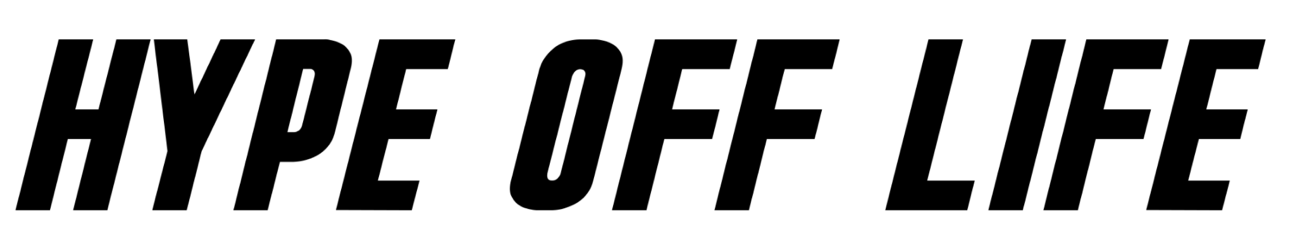 Winter 2020 IssueRead Here (Pages 62-65): https://hypeofflife.com/issue-3-digital/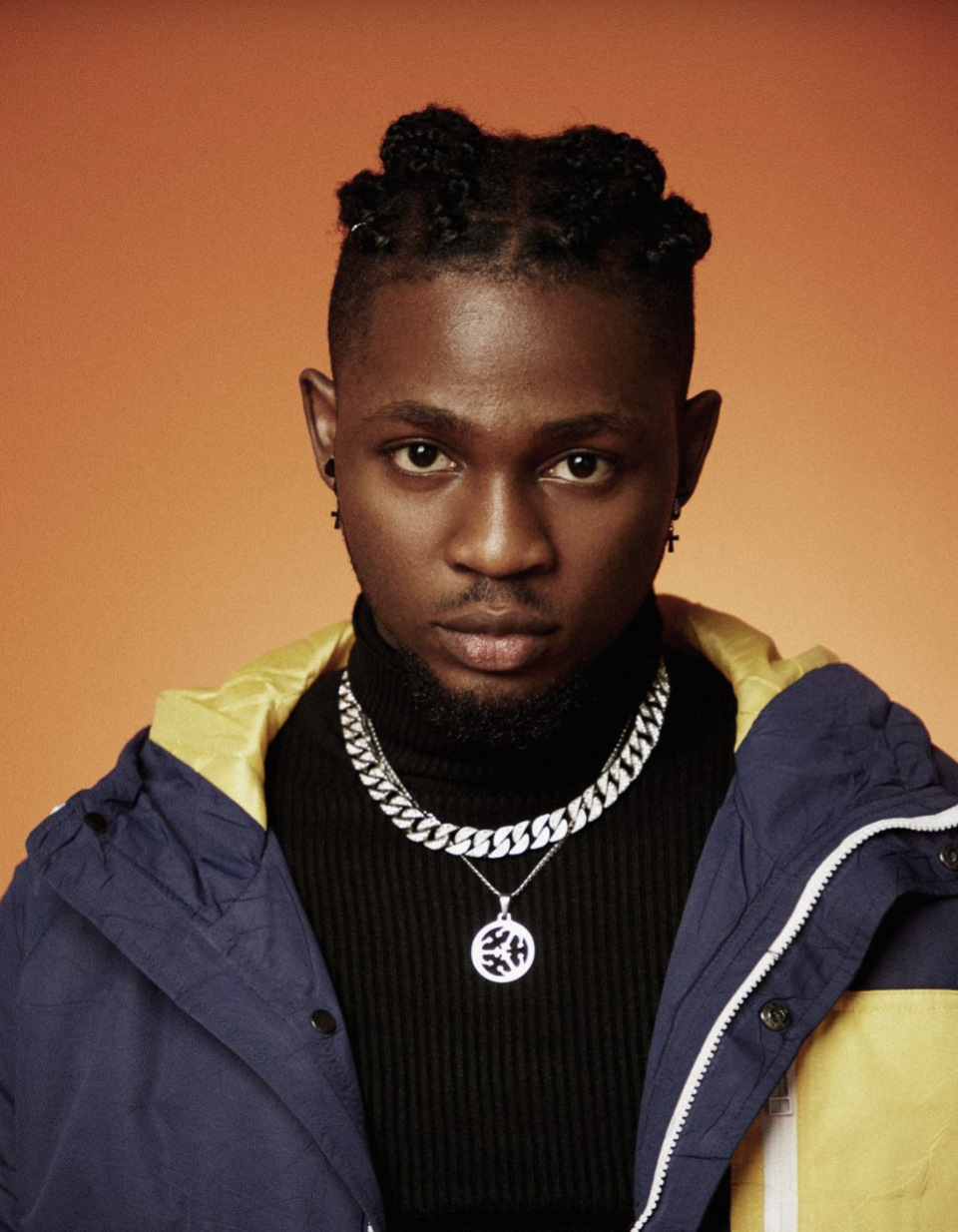 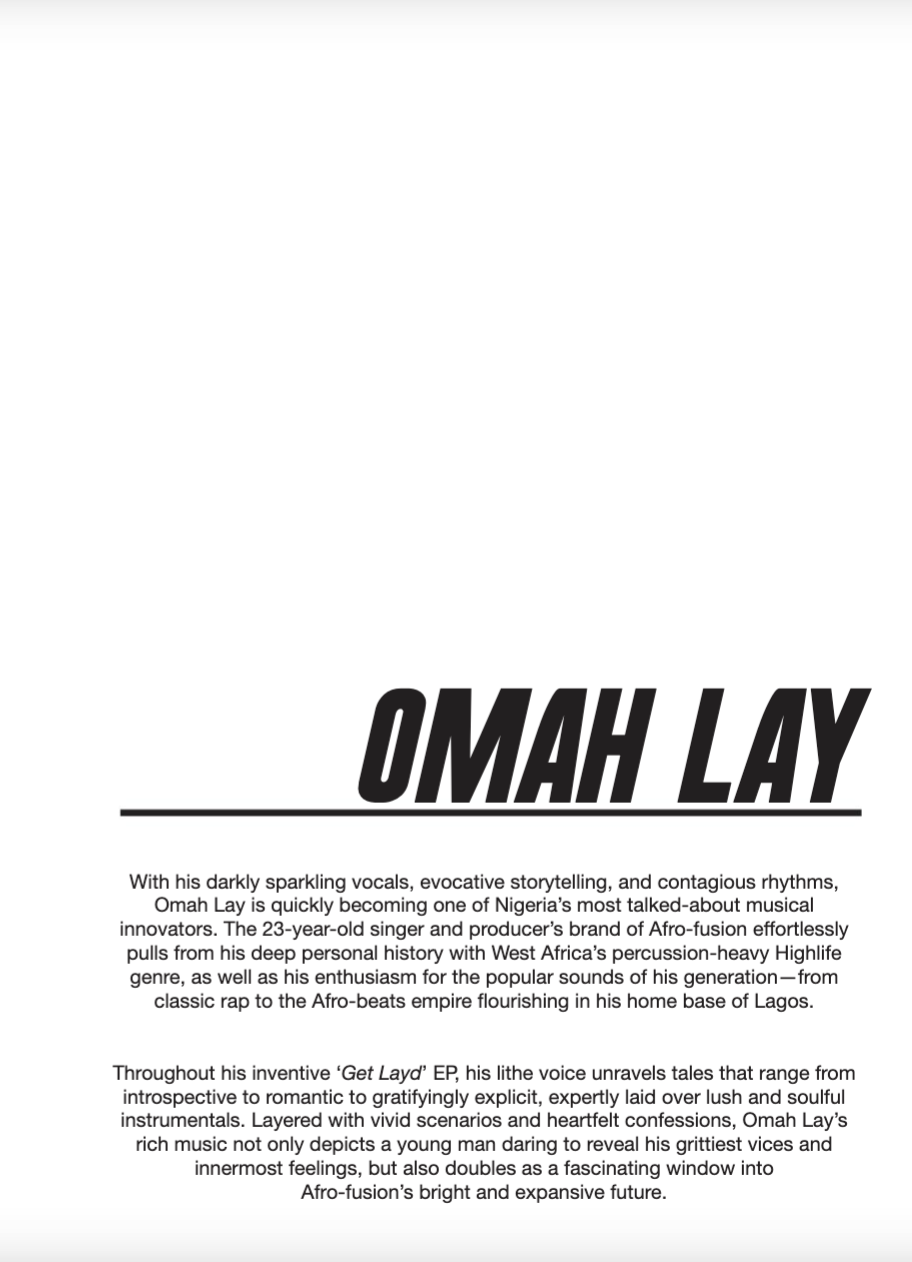 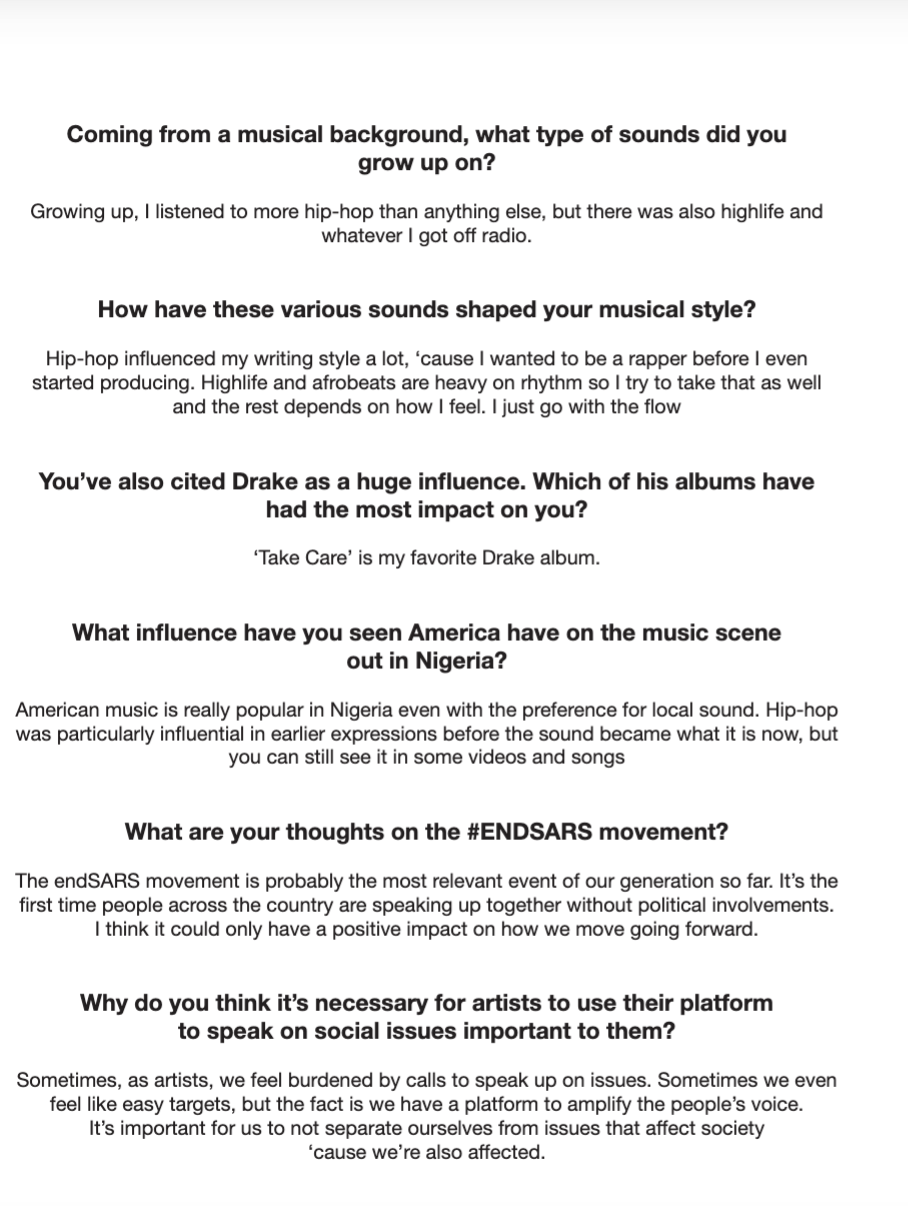 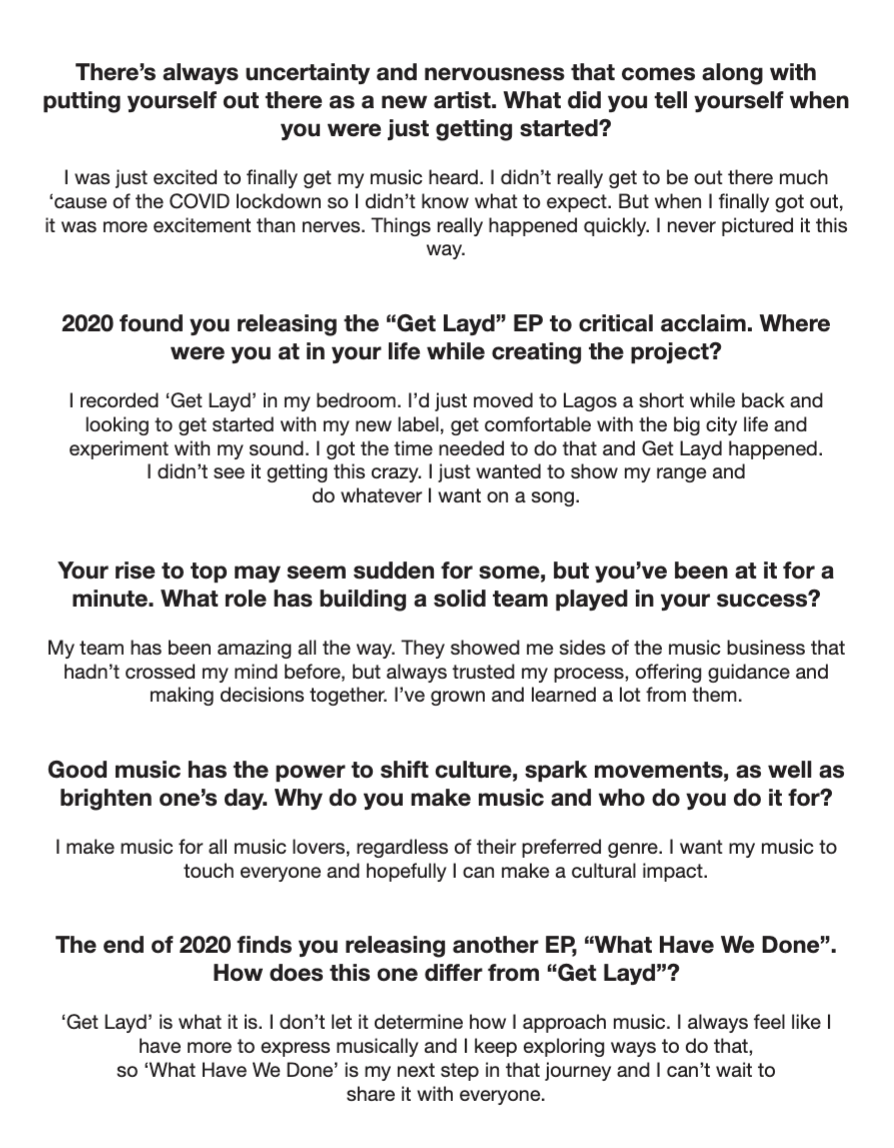 